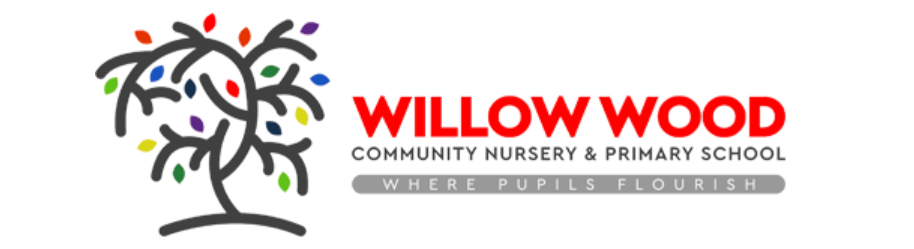 Total amount carried over from 2021/22£ 1,940.40Total amount allocated for 2022/23£ 18939Total amount£ 20,879How much (if any) do you intend to carry over from this total fund into 2023/24?£ 1221.73Total amount of funding for 2022/23. To be spent and reported on by 31st July 2023.£ 19,657.27Meeting national curriculum requirements for swimming and water safety.N.B. Complete this section to your best ability. For example you might have practised safe self-rescue techniques on dry land which you can then transfer to the pool when school swimming restarts.Due to exceptional circumstances priority should be given to ensuring that pupils can perform safe self rescue even if they do not fully meet the first two requirements of the NC programme of studyWhat percentage of your current Year 6 cohort swim competently, confidently and proficiently over a distance of at least 25 metres?N.B. Even though your pupils may swim in another year please report on their attainment on leaving primary school at the end of the summer term 2020.Please see note above21 %What percentage of your current Year 6 cohort use a range of strokes effectively [for example, front crawl, backstroke and breaststroke]?Please see note above36%What percentage of your current Year 6 cohort perform safe self-rescue in different water-based situations?26%Schools can choose to use the Primary PE and sport premium to provide additional provision for swimming but this must be for activity over and above the national curriculum requirements. Have you used it in this way?Yes/NoAcademic Year: 2021/22Total fund allocated:Date Updated:Date Updated:Key indicator 1: The engagement of all pupils in regular physical activity – Chief Medical Officers guidelines recommend that primary school pupils undertake at least 30 minutes of physical activity a day in schoolKey indicator 1: The engagement of all pupils in regular physical activity – Chief Medical Officers guidelines recommend that primary school pupils undertake at least 30 minutes of physical activity a day in schoolKey indicator 1: The engagement of all pupils in regular physical activity – Chief Medical Officers guidelines recommend that primary school pupils undertake at least 30 minutes of physical activity a day in schoolKey indicator 1: The engagement of all pupils in regular physical activity – Chief Medical Officers guidelines recommend that primary school pupils undertake at least 30 minutes of physical activity a day in schoolPercentage of total allocation:Key indicator 1: The engagement of all pupils in regular physical activity – Chief Medical Officers guidelines recommend that primary school pupils undertake at least 30 minutes of physical activity a day in schoolKey indicator 1: The engagement of all pupils in regular physical activity – Chief Medical Officers guidelines recommend that primary school pupils undertake at least 30 minutes of physical activity a day in schoolKey indicator 1: The engagement of all pupils in regular physical activity – Chief Medical Officers guidelines recommend that primary school pupils undertake at least 30 minutes of physical activity a day in schoolKey indicator 1: The engagement of all pupils in regular physical activity – Chief Medical Officers guidelines recommend that primary school pupils undertake at least 30 minutes of physical activity a day in school59%IntentImplementationImplementationImpactYour school focus should be clear what you want the pupils to know and be able to do and aboutwhat they need to learn and toconsolidate through practice:Make sure your actions to achieve are linked to your intentions:Funding allocated:Evidence of impact: what do pupils now know and what can they now do? What has changed?:Sustainability and suggested next steps:At Willow Wood Community Nursery and Primary we aim to:Provide an active provision for ALL our children. Promote activity, embed within the whole school day; to help children be engaged, enthused and to achieve.Embed the importance of keeping a heathy lifestyle Active brain breaks throughout the day.Throughout the school there is the 5-a-day Fitness resource available to increase daily activity within the classrooms. This is used so children enjoy a fun way to be active, to provide active breaks across the timetable or to bring focus to groups during lesson times.We aim to ensure that every child will have the opportunity to get involved in extra-curricular activity.  These will take part during after-school clubs. We will offer a diverse range of clubs to ensure that all children want to engage in physical activity as well as given children the ‘voice’ to choose which clubs they would like.  At our after-school clubs we will encourage children to take up physical activities, understand the importance and maintain healthy lifestyles.Equipment has been purchased to help facilitate this, as well as independent, active play.We will continue to train our young play Leaders.  Their roles will include creating activities to make lunchtimes more active as well as being role models for our younger children.Sports committee to promote and be part of the launch of an active travel to school week, to encourage all children to be more active coming to school.£3805 a day fitness TV SubscriptionASCGymnastics, basketball, multi-skills, dodgeball, athletics £4,100Resources £7,529.93Prizes for active travel to school week.£982.73Children are offered a variety of activities to keep them active during the day.  We currently take part in a wake and shake activity, desk drumming, smile for a mile and skipping.  Giving active opportunities throughout the day through ‘brain breaks’, active break times has helped improved children’s concentration (through Staff voice).We have offered a wide range of extra-curricular activities afterschools.  Clubs that we have offered this year include: Gymnastics, Football, basketball, multi-skills, dodgeball, athletics.  These clubs have been delivered by our specialist coaches or staff.Staff have identified children who are less active in their class and these children are encourage and given the opportunity to attend these clubs.  Clubs are offered based on the children’s preferences through pupil voice questionnaires.  Afterschool clubs are run by staff as well as specialist coaches.  Children who attend these clubs include our SEND and PP children.Mid-days have been trained by the ssco to offer the children games to encourage active playtimes.  Offering children more focused activities during lunchtimes, has improved children’s behaviour. This has been reported back by our Middays.22 of the current year 6 children were trained by the ssco to become play leaders.  Our play leaders offer fun, active activities to our younger children, daily each lunchtime.New equipment has been purchased with trolleys so there is easy access at playtimes for the children.Our sports councillors take responsibility for this.Staff have noticed a significant change in children’s behaviour when children have opportunities to keep active.Whole school skipping session as part of National Sports Week has seen a raise in children wanting to skip at lunch times.Famous footballer John Macken has delivered a whole school assembly to promote and inspire all our children. Sports councillors were elected and their roles included to help support and promote active play times, active travel to school week.Sports committee came up with a list of prizes and promoted the ‘Active Travel Week’ in assesmbly.Continue to offer children a wide variety of clubs afterschool.  Try and raise the uptake of children attending clubs.Monitor are less active children and offer these children interventions.Train new KS2 Play Leaders through training with SSCO Sept 23.  Through play Leaders and increased lunchtime activities, whole school improvement in behaviour should been seen.Continue to monitor and improve current provision of extra-curricular activities, particularly for those who are least active.Continue to provide children with equipment to keep themselves active at break times.Key indicator 2: The profile of PESSPA (physical education, school sport and physical activity)  being raised across the school as a tool for whole school improvementKey indicator 2: The profile of PESSPA (physical education, school sport and physical activity)  being raised across the school as a tool for whole school improvementKey indicator 2: The profile of PESSPA (physical education, school sport and physical activity)  being raised across the school as a tool for whole school improvementKey indicator 2: The profile of PESSPA (physical education, school sport and physical activity)  being raised across the school as a tool for whole school improvementPercentage of total allocation:Key indicator 2: The profile of PESSPA (physical education, school sport and physical activity)  being raised across the school as a tool for whole school improvementKey indicator 2: The profile of PESSPA (physical education, school sport and physical activity)  being raised across the school as a tool for whole school improvementKey indicator 2: The profile of PESSPA (physical education, school sport and physical activity)  being raised across the school as a tool for whole school improvementKey indicator 2: The profile of PESSPA (physical education, school sport and physical activity)  being raised across the school as a tool for whole school improvement 12%IntentImplementationImplementationImpactYour school focus should be clear what you want the pupils to know and be able to do and aboutwhat they need to learn and toconsolidate through practice:Make sure your actions to achieve are linked to your intentions:Funding allocated:Evidence of impact: what do pupils now know and what can they now do? What has changed?:Sustainability and suggested next steps:To use PE, Sport and Activity to improve the outcomes for all pupils across all ages and abilities throughout the school. To promote and celebrate all pupils’ personal development.To develop our young leaders.  Giving them the confidence to identify and demonstrate the values and strengths to develop the key skills.We ensure our PE Subject Leader has appropriate support to develop PE at Willow Wood Community Nursery and Primary as well as supporting and leading our teachers effectively. The PE Subject Leader will continue to attend regular training and receive support from Vale Royal School Sport Partnership & Youth Sport Trust trainers.Staff across the school have all received CPD with VRSSP or through the complete PE company.Staff to use PE skills progression grid for the curriculum and KOsAll staff to be trained on the complete PE Scheme.  Staff will then use this scheme alongside the NC to deliver lessons so that progression and a variety of skills are taught in sequence across the school.   ECTs supported with the planning and delivering of Complete PE scheme.To raised standards of swimming across the whole school, the school will hire a pool with specialist coaches.  Funding will be allocated as a top up for the year 6 children who need this.£1909.54Vale Royal Sports partnership Supply £480The profile of PE has been raised across the school.  This has been evident through the teacher’s confidence in delivering PE improving, as recognised from previous staff questionnaires and staff feedback. The subject leader has continued to work alongside Chris Story and SSCOS for staff CPD and planning.PE subject lead has purchased the ‘Complete PE’ scheme of work again this year.  All staff are now delivering their lessons with this.  The PE subject lead has noticed a huge impact on children’s knowledge and understanding of their learning especially understanding the skills, rules and strategies. Through pupil voice and learning walks it is evident that children are beginning to understand the key skills as well as using the correct vocabulary in this subject.Progression across the year groups is evident and gaps are closing.  Some lessons offer children the opportunity to be challenged.Children are offered the opportunity to play inter and intra competitions against their year group peers. Year 6 Play leaders have enjoyed leader the school on events such as sports day.All actions taken are sustainable with continued training opportunities and current levels of support from VRSSP and Chris Story. Teaching staff are taking a more active role in PE and school sport and in supporting the healthy lifestyles of our pupils’ through after-school provision led by staff across the school.  This is an area we will continue to develop through CPD, engaging our parents through social media and working alongside VRSSP.Train new middays with SSCO to help them support the delivery of more active playtimes. Subject lead to continue to monitor the skills progression across school through Pupil Voice, Staff questions and learning walks.Key indicator 3: Increased confidence, knowledge and skills of all staff in teaching PE and sportKey indicator 3: Increased confidence, knowledge and skills of all staff in teaching PE and sportKey indicator 3: Increased confidence, knowledge and skills of all staff in teaching PE and sportKey indicator 3: Increased confidence, knowledge and skills of all staff in teaching PE and sportPercentage of total allocation:Key indicator 3: Increased confidence, knowledge and skills of all staff in teaching PE and sportKey indicator 3: Increased confidence, knowledge and skills of all staff in teaching PE and sportKey indicator 3: Increased confidence, knowledge and skills of all staff in teaching PE and sportKey indicator 3: Increased confidence, knowledge and skills of all staff in teaching PE and sport21%IntentImplementationImplementationImpactYour school focus should be clearMake sure your actions toFundingEvidence of impact: what doSustainability and suggestedwhat you want the pupils to knowachieve are linked to yourallocated:pupils now know and whatnext steps:and be able to do and aboutintentions:can they now do? What haswhat they need to learn and tochanged?:consolidate through practice:We ensure our teachers have quality training specific to their age phase which develops exciting, progressive and inclusive teaching and learning in PE.  All staff to have CPD on their Key Stage group with RVSSP.To continue to work towards the gold quality mark. Staff to co -deliver PE with expert coaches across identified areas of need.  Beth Tweddle for gymnastics, Our SSCO. All staff to follow the complete PE scheme to ensure quality teaching and progression of skills across the school.  All staff to complete the complete PE training sessions before each unit taught.Beth Tweddle Gymnastics £4,126Through learning walks and pupil voice it is evident that staff are teaching at least 1 hour of PE each week.CPD has been selected for our staff through staff questionnaires. All members of the teaching staff as well as some mid-days and teaching assistants have received at least one CPD this year.  Staff are completing the complete PE training before the units.This year staff in EYFS, Y1, Y2, Y3/4 and Y5/6 have received CPD by Beth Tweddle gymnastic coaches.Continue to offer more CPD to staff where needed and CPD for new members of staff starting in Sept.Key indicator 4: Broader experience of a range of sports and activities offered to all pupilsKey indicator 4: Broader experience of a range of sports and activities offered to all pupilsKey indicator 4: Broader experience of a range of sports and activities offered to all pupilsKey indicator 4: Broader experience of a range of sports and activities offered to all pupilsPercentage of total allocation:Key indicator 4: Broader experience of a range of sports and activities offered to all pupilsKey indicator 4: Broader experience of a range of sports and activities offered to all pupilsKey indicator 4: Broader experience of a range of sports and activities offered to all pupilsKey indicator 4: Broader experience of a range of sports and activities offered to all pupils8%IntentImplementationImplementationImpactYour school focus should be clearMake sure your actions toFundingEvidence of impact: what doSustainability and suggestedwhat you want the pupils to knowachieve are linked to yourallocated:pupils now know and whatnext steps:and be able to do and aboutintentions:can they now do? What haswhat they need to learn and tochanged?:consolidate through practice:To provide a broader range of sports and activities to engage all children.The PE curriculum is designed to engage all learners and ensure they have the skills and confidence to take part in a wide range of activities.  This is also progressive to build on prior learning.School staff are confident and deliver extracurricular activity within their strengths and where they have had CPD training. Clubs are also delivered by specialist coaches to ensure a wide variety of opportunities for our children.Our aim is to provide a broader range of sports and activities to engage all our children. To achieve this, we give our children the opportunity to voice their preferences in extra-curricular clubs to ensure that they are in an activity which maximises engagement of all groups. Our PE curriculum is designed to engage all learners and ensure they have the skills and confidence to take part in a wide range of activities. Our PE Lead has planned our curriculum alongside Chris Story from the VRRSP to ensure there is a broad experience for all children and that this offers the progression of skills.  Staff to use this alongside progression grids.  Each Year PE Lead with plan the years overview so the progression of skills are taught and there is a broad and variety of sports offered to the children.Complete PE Scheme subscription £150 This year with have offer a broader range of sports through our curriculum and clubs.  These include sports such as Cricket, gymnastics, tennis, dance, badminton, hockey, football, dodgeball, summer games, basketball and multi-skills, tag rugby, athletics, swimming.  Clubs have been offered by teachers and specialist coaches.The PE Lead plans the PE curriculum each year, ensuring there is a wide courage across the school of different sports and activities.  The PE plan ensures that children progress from their prior learning.  This has been evident through learning walks, staff and pupil questionnaires.Staff CPD has been offer to develop the staff needs.  ETCs are confident and have received positive feedback from Ofsted inspection.From September new extra-curricular activities will be offered.Specialist coaches will be working with us again to offer CPD for staff as well as running ASC.More learning walks to ensure a broad range of activities is being taught across the whole school.Pupil voice evidence to support this.Focus on the needs of the children through new elected School Sports committee and Pupil Voice.Continue to take part in training provided by VRSSP to improve delivery of activities in structured PE lessons and after-school clubs.Key indicator 5: Increased participation in competitive sportKey indicator 5: Increased participation in competitive sportKey indicator 5: Increased participation in competitive sportKey indicator 5: Increased participation in competitive sportPercentage of total allocation:Key indicator 5: Increased participation in competitive sportKey indicator 5: Increased participation in competitive sportKey indicator 5: Increased participation in competitive sportKey indicator 5: Increased participation in competitive sportIntentImplementationImplementationImpactYour school focus should be clearMake sure your actions toFundingEvidence of impact: what doSustainability and suggestedwhat you want the pupils to knowachieve are linked to yourallocated:pupils now know and whatnext steps:and be able to do and aboutintentions:can they now do? What haswhat they need to learn and tochanged?:consolidate through practice:To improve the number of children participation and engagement with competition.We will take part in a wide variety of competitive sports run by both the local cluster and across the Vale Royal School Sport Partnership. Our school takes part in an annual School Games Festival which takes place to celebrate National School Sport Week. We engage with a wide-range of festivals and events which cater for many different children.Children have had the opportunities to take part in competitions outside of school such as girls football, mixed football, dodgeball, quad kids, tag rugby, tri golf, cricket.Children have been given the opportunity to compete in intra school competitions including rounder’s, sports day, athletics and tag rugby.  We will continue take part in the VRSSP competitions and festivals. Continue to work with VRSSP to deliver opportunity to all of our pupils and staff. Develop an intra-house competition calendar.Signed off bySigned off byHead Teacher: Martin BellDate:7th July 2023Subject Leader:Jenna WilcocksonDate:7th July 2023Governor:Date: